TRIBUNALE DI SONDRIO                                                              UDIENZE GIP Ud. 26.10.22            DOTT.   GIORGIN. RG. GIP   ORARISi comunichi.                                                                                   Il GIUDICE                                                                       F.to (dott. Fabio Giorgi)1170/2009.30DISC.PERIZIA1209/2210.00ART. 186 CDS – MAP (AMMISS.RITO)1262/2210.55ART. 40 DLG 504/95 – PATT.1204/2210.15ART. 186 CDS – MAP (AMMISS.RITO)275/2210.20ART. 186 CDS – MAP (ATTESA PROGR.) 110/2210.30ART. 186 CDS – MAP (ATTESA PROGR.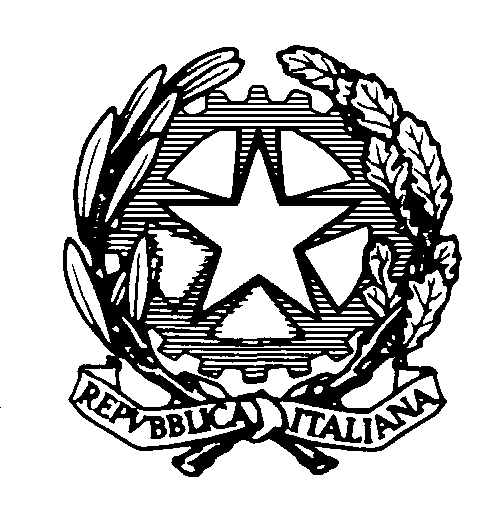 